ESCOLA _________________________________DATA:_____/_____/_____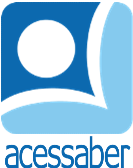 PROF:_______________________________________TURMA:___________NOME:________________________________________________________PROBLEMAS DE SUBTRAÇÃOMinha irmã tinha 14 rosas vermelhas e 11 rosas brancas. Ela decidiu comprar mais algumas e ficou com 23 rosas brancas. Quantas rosas brancas ela comprou?R: Pedro leva 6 horas para arrumar sua casa. Com a ajuda de seu amigo, ele conseguiu terminar 3 horas antes. Em quantas horas eles arrumaram a casa?R: Semana passada, Helena tinha R$ 65,00. Para ganhar um dinheirinho a mais, ela trabalhou em um mercadinho durante o final de semana. Sabendo que agora ela tem R$ 180,00, quanto ela ganhou durante o fim de semana?R: Isabela tinha 48 livros em sua biblioteca. Depois de comprar alguns livros, em um sebo, ela ficou com 164. Quantos livros ela comprou no sebo?R: Nelson está fazendo um bolo e a receita pede 5 xícaras de farinha. Sabendo que ele já colocou 2, quantas xícaras de farinha faltam para completar a receita?R: 